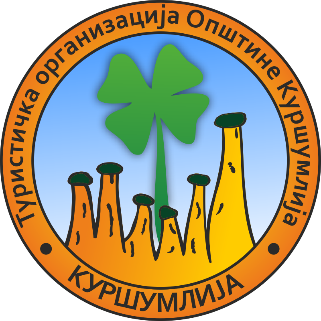 ТУРИСТИЧКА ОРГАНИЗАЦИЈА ОПШТИНЕ  КУРШУМЛИЈАул. Палих бораца 15, 18430 Куршумлијa www.tokursumlija.rsУ ПОСТУПКУ НАБАВКЕ НА КОЈУ СЕ ЗЈН НЕ ПРИМЕЊУЈЕПОЗИВза подношење понуде	Поштовани,	Позивамо Вас да у поступку набавке услуга – Услуге ангажовања средњовековних витезова за потребе манифестације „Немањини дани“, доставите понуду:Укупна процењена  вредност набавке за „Услуге ангажовања средњовековних витезова за потребе манифестације „Немањини дани““ износи 150.000,00 динара са ПДВ-ом.Средства за наведену набавку обезбеђена су из текуће буџетске резерве.ТЕХНИЧКА   СПЕЦИФИКАЦИЈАУслуге ангажовања средњовековних витезова за потребе манифестације „Немањини дани“Услуге ангажовања удружења витезова на организацији манифестације „Немањини дани“ у Куршумлији, 18.септембра 2021.године.Манифестација „Немањини дани“, одржава се на платоу испред манастира Свети Никола у част родоначелника владарске династије Немањића – Стефана Немање. Циљ манифестације је промоција српске културе и баштине, уз  учешће бројних уметника и средњовековних витезова.Удружење витезова преузима обавезу:•	Осмишљавања и реализације витешког програма фестивала - интерактивне средњовековне радионице у којима ће деца активно учествовати и имати прилику да се упознају са средњовоковним вештинама и занатима,- мала школа мачевања туферастим мачевима (програм намењен деци, могуће је организовати и мало такмичење у мачевању),- средњовековне вештине: стреличарство, бацање секира и бацање копља (грађани ће моћи да се опробају у свакој вештини).•	Осмишљавање и реализацију витешког кампа, цивилног смештајног и средњовековног визиторског кампа са витезовима и старим занатима._____________________________________ Директор Туристичке организације oпштине КуршумлијаЈасмина СавићОБРАЗАЦ ПОНУДЕПопуњена, потписана и печатом оверена понуда се доставља у оригиналу или скенирана  на назначену адресу или mail са назнаком поступка за који се доставља.Понуђач са најповљнијом понудом ће, након истека рока за подношење понуда приступити закључењу уговора.Датум								Понуђач_________________						________________________Рок за достављање понуде:13.09.2021. године до 12:00 часоваНачина достављања понуде:На e-mail: tokursumlija@mts.rs или to.kursumlija027@gmail.com  илина адресу: Туристичка организација општине Куршумлија, ул.Палих бораца 15, 18430 Куршумлија,са назнаком “Услуге ангажовања средњовековних витезова за потребе манифестације „Немањини дани““ Обавезни елементи понуде:Према Обрасцу понуде  која је саставни део овог позива, а у складу са техничком спецификацијом.Критеријум за доделу уговора:„Најниже понуђена цена“Особа за контакт:Јасмина Ћосић, 027/380-963НАЗИВ ПОНУЂАЧАСЕДИШТЕУЛИЦА И БРОЈМАТИЧНИ БРОЈПИБТЕКУЋИ РАЧУН И НАЗИВ БАНКЕКОНТАКТ ОСОБА (име и презиме, телефон, е-маил адресаИЗНОС ПОНУДЕ (у динарима, без ПДВ-а)ИЗНОС ПОНУДЕ (у динарима, са ПДВ-ом)ПОНУЂАЧ  ЈЕ У СИСТЕМУ ПДВ-а (заокружити)             ДА                                     НЕ